Piano triennale dei fabbisogni di personale (PTFP)3.3.1 Rappresentazione della consistenza di personale al 31 dicembre dell’anno precedenteDOTAZIONE ORGANICA COMPLESSIVA AL 31/12/2022:Si riporta il quadro della situazione interna dell'ente con la disponibilità di risorse umane che mostra la composizione del personale in servizio al 31 dicembre 2022.Numero dei dipendenti medi per ciascuna unità organizzativa:7,57Si riporta di seguito l’organigramma dell’Ente, come definito con deliberazione del Commissario prefettizio con i poteri della Giunta Comunale n. 20 del 24/02/2023 “Riorganizzazione Uffici e Servizi – Funzionigramma e assegnazione risorse umane”.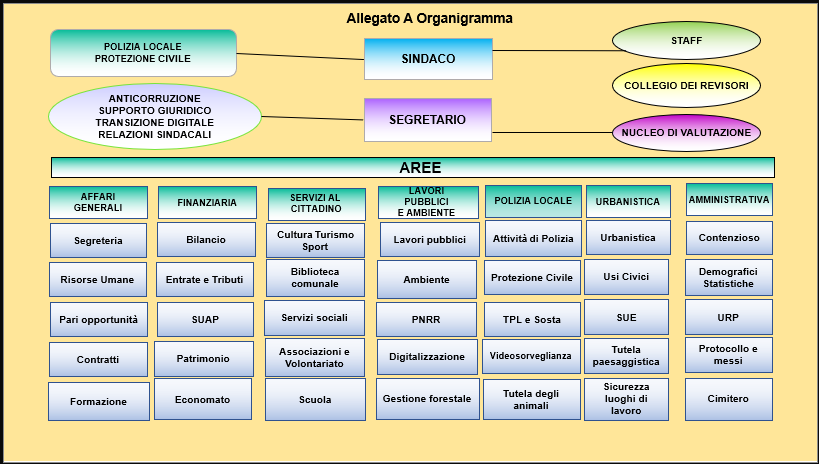 3.3.2 Programmazione strategica delle risorse umanecapacità assunzionale calcolata sulla base dei vigenti vincoli di spesa:Visto l’art. 33 del D.L. n. 34/2019 e ss.mm.ii. che detta disposizioni in materia di assunzione di personale nelle Regioni a statuto ordinario e nei Comuni in base alla sostenibilità finanziaria;Visto il Decreto del Presidente del Consiglio dei ministri 17 marzo 2020 recante Misure per la definizione delle capacità assunzionali di personale a tempo indeterminato dei comuni, che a decorrere dal 20 aprile 2020 ha introdotto un nuovo sistema di calcolo delle capacità assunzionali dei comuni, come meglio spiegato dalla Circolare Interministeriale 8/6/2020, innovando un modello basato sulla spesa per il turn over che ormai era in uso da molti anni., suddividendo tutti i comuni in tre grandi aggregati: A. i comuni che hanno un valore percentuale del rapporto spesa del personale/ entrate correnti inferiore alla soglia di massima spesa del personale individuata dalla tabella 1 dell’art.4 del DM;B. i comuni che hanno un valore percentuale del rapporto spesa del personale/ entrate correnti superiore alla soglia di rientro della maggior spesa del personale individuata dalla tabella 3 dell’art.6 del DM; C. i comuni che hanno un valore percentuale del rapporto spesa del personale/ entrate correnti compreso tra i valori del gruppo a) e i valori del gruppo b);Visto l’articolo 6 del DPCM che specifica: “la maggior spesa per assunzioni di personale a tempo indeterminato derivante da quanto previsto dagli articoli 4 e 5 non rileva ai fini del rispetto del limite di spesa previsto dall’articolo 1, commi 557-quater e 562, della legge 27 dicembre 2006 n. 296”;Visto l’articolo 57, comma 3 septies, della legge di conversione del d.l. n. 104/2020, in base al quale le assunzioni finanziate da altri soggetti ed effettuate a partire dal giorno successivo alla data di entrata in vigore della legge di conversione, quindi dal 14 ottobre 2020, siano “neutralizzate” ai fini della determinazione delle capacità assunzionali di cui all’articolo 33 del d.l. n. 34/2019. A tal fine la spesa deve essere esclusa da quella per il personale e le entrate devono essere escluse da quelle correnti che servono a determinare tale rapporto;a.1) verifica degli spazi assunzionali a tempo indeterminatoPreso atto che ai sensi del DPCM, il Comune si colloca nella fascia demografica 10.000 – 59.999 e, pertanto, la percentuale da applicare al calcolo del “valore soglia” è pari al 27,00%, pari ad una spesa massima del personale teorica calcolata sulla base dei dati contabili aggiornati al Rendiconto 2022, in base fascia demografica di  € 2.602.376,37;Rilevato pertanto che, secondo la riclassificazione della spesa dettata dal Decreto e dalla Circolare Interministeriale, la Spesa del Personale (Macroaggregato 1), al netto di IRAP, risultante dall’ultimo Rendiconto di gestione approvato (2022) è pari a 2.222.473,24 €, mentre la spesa 2018 è pari ad 2.059.095,73;Preso atto quindi che in base alla normativa sopra richiamata l’incidenza spesa del personale/entrate correnti è determinata secondo quanto riportato nella tabella, come di seguito riportata:Verificato, pertanto, che la Spesa del Personale come risultante dall’ultimo Rendiconto di gestione  approvato (anno 2022) è inferiore al “valore soglia” con un rapporto tra spesa di personale ed entrate correnti pari al 23,06%; Preso atto che ai sensi dell’art. 6, comma 3 del DM in argomento, come interpretato dalla Circolare Interministeriale, per  il periodo  2020-2024,  i  comuni  possono  utilizzare  le facoltà assunzionali residue dei cinque anni antecedenti al 2020  in deroga agli incrementi percentuali individuati dalla  Tabella  2  del comma 1, secondo le modalità chiarite dal parere MEF- RGS - Prot. 12454 del 15/01/2021, fermo restando il limite di cui alla Tabella 1 dell'art.  4, comma 1, di ciascuna fascia demografica, i piani triennali dei fabbisogni di personale e il rispetto pluriennale dell'equilibrio di bilancio asseverato dall'organo di revisione, che per il Comune ammonta ad  € 2.602.376,37;Evidenziato che il richiamato DM 17 marzo 2020 prevede inoltre, per i comuni che si collocano al di sotto dei predetti valori soglia, una disciplina transitoria in base alla quale, in sede di prima applicazione e fino al 31 dicembre 2024, essi possono incrementare annualmente, per assunzioni di personale a tempo indeterminato, la spesa del personale registrata nel 2018, in misura non superiore ad ulteriori valori percentuali indicati nella Tabella 2 del medesimo DM.Attestato che il limite di incremento di Spesa del Personale per le assunzioni a tempo indeterminato e l’incremento annuali massimo rispetto alla spesa del personale 2018 per il triennio 2024-2026 è così definito:Evidenziato, tuttavia, che il limite di spesa teorica è di € 2.602.376,37, e che pertanto l’incremento di spesa di personale nel triennio 2024 -2026 non potrà in ogni caso superare tale valore soglia;Evidenziato altresì che, come sopra richiamato, indipendentemente dalla fascia di appartenenza, ciò che deve guidare le procedure di assunzione di personale, al fine di assicurare un turn over compatibile con l’adempimento della missione istituzionale, è la sostenibilità, in prospettiva futura, degli oneri conseguenti e pertanto è necessario ponderare attentamente la sostenibilità dell’onere conseguente alla provvista di personale in un’ottica pluriennale che tenga in debita considerazione il livello delle entrate correnti e il rapporto tra queste e la spesa corrente, assicurando, dunque, stabili equilibri di bilancio anche in chiave prospettica (Corte conti Veneto 15/2021).Pertanto è necessaria, da parte dell'ente, una costante e puntuale consapevolezza, sia in fase di programmazione che di sviluppo del piano assunzionale, di tutti i fattori, anche potenzialmente, perturbanti l'equilibrio di bilancio, al manifestarsi dei quali l'ente deve sospendere il perfezionamento delle procedure assunzionali in corso e rivalutare la sostenibilità finanziaria riferita completamento del piano assunzionale.Rilevato che, includendo le azioni assunzionali introdotte dalla presente deliberazione, dettagliate di seguito, si verifica il rispetto del contenimento della spesa di personale previsionale dell’anno 2023  - 2025 entro la somma data dalla spesa registrata nell’ultimo rendiconto approvato e degli spazi assunzionali concessi dal d.m. 17 marzo 2020, come su ricostruiti.Dato atto che:la programmazione dei fabbisogni risulta pertanto pienamente compatibile con la disponibilità concessa dal d.m. 17 marzo 2020;tale spesa risulta compatibile, alla luce dei dati previsionali disponibili, con il mantenimento del rispetto della “soglia”, secondo il principio della sostenibilità finanziaria, anche nel corso delle annualità successive, oggetto della presente programmazione strategica;i maggiori spazi assunzionali, concessi in applicazione del d.m. 17 marzo 2020, sono utilizzati, conformemente alla norma dell’articolo 33, comma 2, su richiamato, per assunzioni esclusivamente a tempo indeterminato.a.2) verifica del rispetto del tetto alla spesa di personaleVerificato, inoltre, che la spesa di personale per l’anno 2023, derivante dalla presente programmazione dei fabbisogni di personale, è compatibile con il rispetto del tetto di spesa di personale in valore assoluto determinato ai sensi dell’art. 1, comma 557 della legge 296/2006, anche tenuto conto della esclusione dal vincolo per la maggiore spesa di personale realizzata a valere sui maggiori spazi assunzionali concessi dal d.m. 17/03/2020 (ex art. 7, comma 1, del medesimo decreto attuativo) come segue:a.3) verifica del rispetto del tetto alla spesa per lavoro flessibileDato atto, inoltre, che la spesa di personale mediante forme di lavoro flessibile previste per l’anno 2023, derivante dalla presente programmazione dei fabbisogni di personale, è compatibile con il rispetto dell’art. 9, comma 28, del d.l. 78/2010, convertito in legge 122/2010, come segue:a.4) verifica dell’assenza di eccedenze di personaleL’ente ha effettuato la ricognizione delle eventuali eccedenze di personale, ai sensi dell’art. 33, comma 2, del d.lgs.165/2001, con esito negativo.a.5) verifica del rispetto delle altre norme rilevanti ai fini della possibilità di assumereAtteso che: ai sensi dell’art. 9, comma 1-quinquies, del d.l. 113/2016, convertito in legge 160/2016, l’ente ha rispettato i termini per l'approvazione di bilanci di previsione, rendiconti, bilancio consolidato ed ha inviato i relativi dati alla Banca Dati delle Amministrazioni Pubbliche entro trenta giorni dal termine previsto per l’approvazione; l’ente alla data odierna ottempera all’obbligo di certificazione dei crediti di cui all’art. 27, comma 9, lett. c), del D.L. 26/4/2014, n. 66 convertito nella legge 23/6/2014, n. 89 di integrazione dell’art. 9, comma 3-bis, del D.L. 29/11/2008, n. 185, convertito in L. 28/1/2009, n. 2; l’ente non si trova in condizioni strutturalmente deficitarie, ai sensi dell’art. 243 del d.lgs. 18/8/2000, n. 267, pertanto non è soggetto ai controlli centrali sulle dotazioni organiche e sulle assunzioni di personale;si attesta che il Comune non soggiace al divieto assoluto di procedere all’assunzione di personale.stima del trend delle cessazioni:Considerato che, alla luce della normativa vigente e delle informazioni disponibili, si tiene cconto delle s eguenti cessazioni di personale nel triennio oggetto della presente programmazione:ANNO 2023n. 1 dipendente  inquadrato nell’Area degli operatori esperti (ex categoria B3 – posizione economica B3)  dal 01/03/2023 – servizio protocollo/messon. 1 dipendente  inquadrato nell’Area funzionari (ex categoria D1 – posizione economica D1)  dal 14/05/2023 – Area finanziarian. 1 dipendente  inquadrato nell’Area funzionari (ex categoria D3 – posizione economica D6)  dal 01/05/2023 – Area finanziarian. 1 dipendente  inquadrato nell’Area degli operatori esperti (ex categoria B3 – posizione economica B5)  dal stimato dal 01/12/2023 - Area finanziariaANNO 2024: pensionamento di un dipendente categoria C4 a far data dal 01/01/2024 (area finanziaria)ANNO 2025: pensionamento di un dipendente categoria B6 nel corso dell’anno (area Lavori Pubblicistima dell’evoluzione dei fabbisogni per lo svolgimento delle attività istituzionali e per il raggiungimento degli obiettivi di performance:Le attuali funzioni svolte dal comune con le risorse umane quantitativamente e qualitativamente a disposizione non rappresentano la totalità delle funzioni e processi da presidiare, anche alla luce degli obiettivi strategici definiti nella Sezione Strategica del DUP e nella Sezione 2.1 (Valore pubblico) del  Piano integrato di attività e organizzazione. In particolare, si sono riscontrate ulteriori carenze di professionalità e di strutture organizzative in alcuni servizi e processi nevralgici che determinano la necessità di implementare alcune assunzioni previste nel 2023-2025Inoltre, occorre tenere conto di alcune variabili, rinvenibili nella storia degli ultimi anni delle pubbliche amministrazioni locali:-	le gestioni dei servizi pubblici locali in ambiti ottimali-	cambi negli assetti di governo locale-	norme statali e regionali che impongono determinati assetti organizzativi agli enti locali, o l’acquisizione di professionalità specifiche anche necessarie per l’attuazione del PNRR (sportelli unici, rup, responsabili di procedimenti in materia paesaggistica, attuazione del codice dell’amministrazione digitale, project manager etc…Per il soddisfacimento di tali fabbisogni e alla luce delle cessazioni previste nel triennio, l’Amministrazione intende attuare il seguente piano anche alla luce dei pensionamenti previsti.certificazioni del Revisore dei conti: Dato atto che la presente Sezione di programmazione dei fabbisogni di personale è stata sottoposta in anticipo al Revisore dei conti per l’accertamento della conformità al rispetto del principio di contenimento della spesa di personale imposto dalla normativa vigente, nonché per l’asseverazione del rispetto pluriennale degli equilibri di bilancio ex art. 33, comma 2, del d.l. 34/2019 convertito in legge 58/2019, ottenendone parere positivo con Verbale n. _______ del _______;3.3.3 Obiettivi di trasformazione dell’allocazione delle risorse / Strategia di copertura del fabbisognototale incremento spesa personale 2023 € 2.491.505,83ANNO 2023 assunzioni mediante forme di lavoro flessibile mediante di mobilità/concorsuale pubblica / utilizzo di graduatorie concorsuali vigentiLe progressioni verticali di carriera ex art. 52, comma 1-bis, del d.lgs. 165/2001 sono previste con la modalità ordinaria per le seguenti categorie N2 DN. 2 CANNO 2024 - assunzioni mediante procedura di mobilità/concorsuale pubblica / utilizzo di graduatorie concorsuali vigenti/progressioni verticalitotale incremento spesa personale 2024: €2.512.096,79ANNO 2025 - assunzioni mediante procedura di mobilità/concorsuale pubblica / utilizzo di graduatorie concorsuali vigenti/progressioni verticalitotale incremento spesa personale 2025 : €2.602.376,37ANNO 2024 - assunzioni mediante forme di lavoro flessibile con procedura di mobilità/concorsuale pubblica / utilizzo di graduatorie concorsuali vigenti:ANNO 2025 - Si prevede quanto segue: la conferma della spesa per il lavoro flessibile a tempo determinato per:n. 1 contratto in essere stipulato ai sensi dell’art. 90 del TUEL, attivato nell’anno 2023 consistente in un’unità di Istruttore amministrativo a tempo pieno.N. 4 contratti per agenti di polizia locale previsti nell’ambito del progetto potenziamento delle attività di Polizia locale, finanziato con spese art. 208 cds, N. 2 funzionari tecnici per progetti PNRRNON sono previste assunzioni mediante stabilizzazione di personale per nessun anno della presente programmazione.